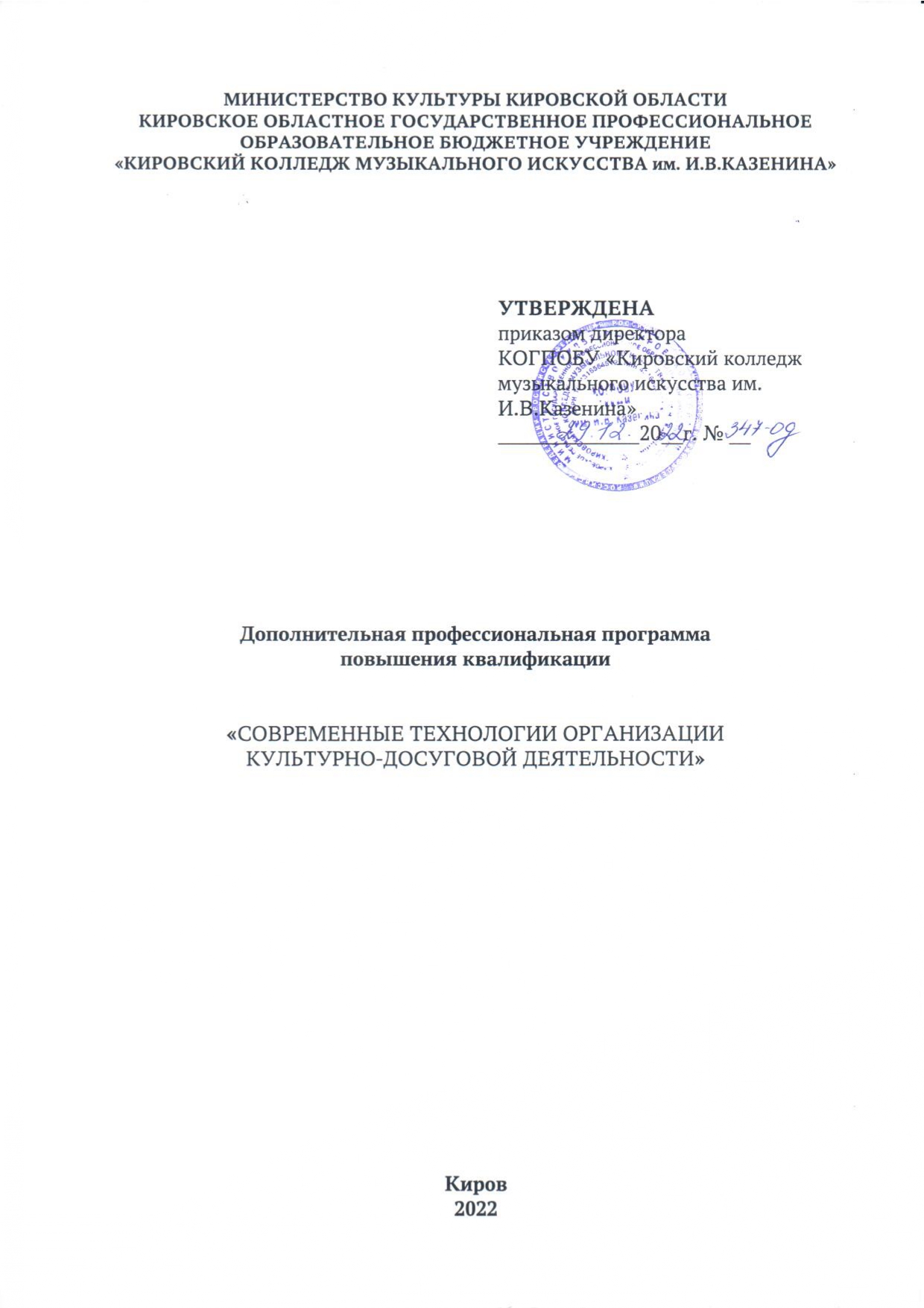 Дополнительная профессиональная программа повышения квалификации «Современные технологии организации культурно-досуговой  деятельности» представляет собой комплекс основных характеристик и учебно-методических документов, обеспечивающих образовательный процесс в Учебно-методическом центре повышения квалификации Кировского областного государственного профессионального образовательного бюджетного учреждения «Кировский колледж музыкального искусства им.И.В.Казенина». Киров, 2022. 21 с.© Кировское областное государственное профессиональное образовательное бюджетное учреждение «Кировский колледж музыкального искусства им.И.В.Казенина».Цели и задачи реализации дополнительной профессиональной программы повышения квалификации (далее – программа)Целью повышения квалификации является обновление теоретических и практических знаний специалистов в связи с повышением требований к уровню квалификации и необходимостью освоения современных методов решения профессиональных задач, качественное изменение профессиональных компетенций в рамках имеющейся квалификации. Цель: качественное изменение и совершенствование общих и универсальных, общепрофессиональных и профессиональных компетенций, необходимых для выполнения следующих видов профессиональной деятельности в рамках имеющейся квалификации: технологическая, педагогическая, организационно-управленческая, проектная, художественно-творческая. Задачи:- развивать общие, универсальные, общепрофессиональные и профессиональные компетенции, связанные с систематизацией теоретико-методологических  знаний и практического опыта художественно-творческой деятельности; - совершенствовать общие, универсальные, общепрофессиональные и профессиональные компетенции, направленные на повышение уровня профессиональных знаний и освоение современных методов и технологий в области социально-культурной деятельности;- ориентировать обучающихся на систематическое совершенствование общих, универсальных, общепрофессиональных и профессиональных компетенций, в профессиональной деятельности.2.  Нормативные документы разработки программыПрограмма разработана в соответствии с: Трудовым кодексом Российской Федерации от 30.12.2001 № 197-ФЗ;Федеральным законом от 29.12.2012 № 273-ФЗ "Об образовании в Российской Федерации";Федеральным законом от 27.07.2006 г. № 149-ФЗ «Об информации, информационных технологиях и о защите информации»;Федеральным законом от 27.07. 2006 г. № 152-ФЗ «О персональных данных»;Федеральным законом от 29.12.2010 № 436-ФЗ "О защите детей от информации, причиняющей вред их здоровью и развитию";Постановлением Правительства Российской Федерации от 22.01.2013 № 23 "О Правилах разработки, утверждения и применения профессиональных стандартов; Распоряжением Правительства Российской Федерации от 31.03.2014 № 487-р "Об утверждении комплексного плана мероприятий по разработке профессиональных стандартов, их независимой профессионально-общественной экспертизе и применению на 2014 - 2016 годы";Приказом Минтруда России от 12.04.2013 № 148н "Об утверждении уровней квалификаций в целях разработки проектов профессиональных стандартов";Приказом Минтруда России от 29.04.2013 № 170н "Об утверждении методических рекомендаций по разработке профессионального стандарта";Приказом Минобрнауки России от 01.07.2013 № 499 "Об утверждении Порядка организации и осуществления образовательной деятельности по дополнительным профессиональным программам".Приказом Минобрнауки России от 15.11.2013 № 1244 «О внесении изменений в «Порядок организации и осуществления образовательной деятельности по дополнительным профессиональным программам»;Методическими рекомендациями по разработке основных профессиональных образовательных программ и дополнительных профессиональных программ с учетом соответствующих профессиональных стандартов (утв. Министерством образования и науки РФ от 22 января 2015 г. № ДЛ-1/05вн);Методическими рекомендациями – разъяснениями о разработке дополнительных профессиональных программ на основе профессиональных стандартов (письмо Минобрнауки России от 22.04.2015 №ВК-1-3/06);Методическими рекомендациями по реализации дополнительных профессиональных программ с использованием дистанционных образовательных технологий, электронного обучения и в сетевой форме (письмом Минобрнауки России от 21.04.2015 №ВК-1013/06);Письмом Минобрнауки России от 22.04.2015 №ВК-1032/06 "О направлении методических рекомендаций" (вместе с "Методическими рекомендациями-разъяснениями по разработке дополнительных профессиональных программ на основе профессиональных стандартов");Методическими рекомендациями по организации итоговой аттестации при реализации дополнительных профессиональных программ (письмо Минобрнауки России от 30.03.2015 № АК-822/06);Приказом Минздравсоцразвития РФ от 30.03.2011 № 251н "Об утверждении Единого квалификационного справочника должностей руководителей, специалистов и служащих, раздел "Квалификационные характеристики должностей работников культуры, искусства и кинематографии"Письмом Министерства образования и науки РФ от 9 октября 2013 г. 
N 06-735 "О дополнительном профессиональном образовании" (вместе «Разъяснениями о законодательном и нормативном правовом обеспечении дополнительного профессионального образования»);Уставом КОГПОБУ «Кировский колледж музыкального искусства им. И.В.Казенина» (утв. решением министерства культуры Кировской области от 22.03.2021 №11);Федеральными государственными образовательными стандартами среднего профессионального и высшего образования в сфере культуры и искусства.3. Планируемые результаты обученияВ результате освоения программы обучающийся должен овладеть знаниями, умениями и навыками для расширения и углубления имеющихся компетенций, необходимых в его профессиональной деятельности. Наименования компетенций указываются в соответствии: ФГОС СПО (3+) 51.02.02	Социально-культурная деятельность (по видам):общие компетенции:ОК 2. Организовывать собственную деятельность, выбирать типовые методы и способы выполнения профессиональных задач, оценивать их эффективность и качество.ОК 3. Принимать решения в стандартных и нестандартных ситуациях и нести за них ответственность.ОК 4. Осуществлять поиск и использование информации, необходимой для эффективного выполнения профессиональных задач, профессионального и личностного развития.ОК 5. Использовать информационно-коммуникационные технологии в профессиональной деятельности.ОК 6. Работать в коллективе, эффективно общаться с коллегами, руководством, потребителями.ОК 7. Брать на себя ответственность за работу членов команды (подчиненных), результат выполнения заданий.ОК 8. Самостоятельно определять задачи профессионального и личностного развития, заниматься самообразованием, осознанно планировать повышение квалификации.ОК 9. Ориентироваться в условиях частой смены технологий в профессиональной деятельности.профессиональные компетенции: в области организационно-управленческой деятельности:ПК 1.1. Разрабатывать и осуществлять социально-культурные проекты и программы.ПК 1.2. Организовывать культурно-просветительную работу.ПК 1.3. Обеспечивать дифференцированное культурное обслуживание населения в соответствии с возрастными категориями.ПК 1.4. Создавать условия для привлечения населения к культурно-досуговой и творческой деятельности.ПК 1.5. Использовать современные методы организации социально-культурной деятельности.ПК 1.6. Анализировать состояние социально-культурной ситуации в регионе и учреждении (организации) культуры.ПК 1.7. Определять приоритетные направления социально-культурной деятельности.ПК 1.8. Использовать различные способы сбора и распространения информации в профессиональной сфере.в области организационно-творческой деятельности:ПК 2.1. Обеспечивать функционирование коллективов народного художественного творчества, досуговых формирований (объединений).ПК 2.2. Разрабатывать и реализовывать сценарные планы культурно-массовых мероприятий, театрализованных представлений, эстрадных программ.ПК 2.3. Осуществлять организационную и репетиционную работу в процессе подготовки культурно-массовых мероприятий, театрализованных представлений, культурно-досуговых программ.ПК 2.4. Использовать современные методики и технические средства в профессиональной работе.ПК 2.5. Использовать игровые технологии в профессиональной деятельности.в области менеджмента в социально-культурной сфере:ПК 3.1. Обеспечивать эффективное функционирование и развитие учреждения (организации) социально-культурной сферы.ПК 3.2. Использовать знание в области предпринимательства в профессиональной деятельности.ПК 3.3. Участвовать в финансово-хозяйственной деятельности учреждений (организаций) социально-культурной сферы.ПК 3.4. Работать с коллективом исполнителей, соблюдать принципы организации труда.ПК 3.5. Использовать информационные и телекоммуникационные технологии в профессиональных целях.ПК 3.6. Соблюдать этические и правовые нормы в сфере профессиональной деятельности.ФГОС ВО (3++) 51.03.03 Социально-культурная деятельность:универсальные компетенцииУК-1. Способность осуществлять поиск, критический анализ и синтез информации, применять системный подход для решения поставленных задач;УК-2. Способность определять круг задач в рамках поставленной цели и выбирать оптимальные способы их решения, исходя из действующих правовых норм, имеющихся ресурсов и ограничений;УК-3. Способность осуществлять социальное взаимодействие и реализовывать свою роль в команде;УК-5. Способность воспринимать межкультурное разнообразие общества в социально-историческом, этическом и философском контекстах;УК-6. Способность управлять своим временем, выстраивать и реализовывать траекторию саморазвития на основе принципов образования в течение всей жизни.общепрофессиональные компетенции:ОПК-1. Способность применять полученные знания в области культуроведения и социокультурного проектирования в профессиональной деятельности и социальной практике;ОПК-2. Способность решать стандартные задачи профессиональной деятельности с применением информационно-коммуникационных технологий и с учетом основных требований информационной безопасности;ОПК-3. Способность соблюдать требования профессиональных стандартов и нормы профессиональной этики;ОПК-4. Способность ориентироваться в проблематике современной государственной культурной политики Российской Федерации.Планируемые результаты обучения представлены в 10 разделе программы.4. Категория обучающихся и требования к базовому уровню образования обучающихсяРуководители, заместители руководителей и сотрудники культурно-досуговых учреждений, имеющие среднее профессиональное или высшее образование.5. Форма обученияОчная, очно-заочная, заочная, в том числе с использованием дистанционных образовательных технологий.6. Трудоёмкость освоения программыОсвоение программы  рассчитано на 72 часа. Программа также может реализовываться частично (по модулям).7. Виды учебных занятий (работ)Лекционные и практические занятия, семинары, деловые игры, тренинги, выездные занятия, консультации, круглые столы, мастер-классы, выполнение практического задания (разработка проекта, программы, презентации и пр.).8. Календарный учебный графикКалендарный учебный график представляется в форме расписания занятий при наборе групп на обучение.9. Примерный учебный планНа основании учебного плана при наборе группы на обучение разрабатывается учебно-тематический план, который включает наименование программы, цель обучения, категорию обучающихся, форму обучения, трудоемкость освоения программы (объем часов аудиторной и самостоятельной работы), срок обучения.Разделы (модули) учебного плана конкретизируются наименованием тем лекционных и практических занятий, творческих школ, круглых столов и других видов учебных занятий и учебных работ.Самостоятельная работа обучающихся представляет собой обязательную часть образовательной программы и выполняется обучающимся вне аудиторных занятий в соответствии с заданиями преподавателя. Самостоятельная работа может выполняться обучающимися в читальном зале библиотеки и в домашних условиях. Результаты самостоятельной работы контролируются преподавателем.10.  Рабочая программа модулейМодуль 1. Организационно-методическое обеспечение деятельности культурно-досуговых учреждений Раздел 1. Нормативно-правовые аспекты деятельности учреждений культурыСовременное состояние учреждений культуры в Российской Федерации. Взаимодействие различных субъектов социокультурной деятельности. Региональные особенности в определении приоритетов поддержки и развития социально-культурной сферы. Формы государственной поддержки учреждений культуры. Культурно-досуговые учреждения и органы местного самоуправления: приоритетные направления сотрудничества. Реализация организационной и нормативно-законодательной деятельности в области культуры. Обзор современного законодательства, регулирующего деятельность и трудовые отношения в культурно-досуговых учреждениях. Интеллектуальная собственность и авторское право в сфере культуры. Трудовое законодательство Российской Федерации. Анализ современного состояния трудового законодательства с учетом последних изменений.Раздел 2. Актуальные вопросы организации культурно-досуговой деятельностиКультура как одно из базовых определений человека. Культура и цивилизация. Ценность культуры и культурные ценности. Значение культурных норм в социальной регуляции. Культура как доминанта художественно-педагогического процесса. Культурно-досуговая деятельность как социально-культурное и педагогическое явление. Сущность культурно-досуговой деятельности.Современные формы и методы культурно-досуговой работы по основным направлениям деятельности: героико-патриотическое воспитание; работа с детьми и подростками; организация досуга молодежи; организация семейного досуга; организация досуга пожилых людей, инвалидов и других социально- незащищенных групп населения; работа с семьями и несовершеннолетними, находящимися в социально-опасном положении; профилактическая работа с населением. Раздел 3. Инновационная деятельность культурно-досуговых учрежденийИнновационная деятельность как фактор развития культурно-досуговых учреждений. Выбор проблемы инновационной деятельности: основания, специфика. Основы проектирования и реализации инновационных процессов.Структура инновационного процесса. Проектирование инноваций. Создание инновационных моделей. Организация деятельности по реализации инновационных проектов. Нормативное правовое обеспечение инноваций. Технологии проектирования в деятельности культурно-досуговых учрежденийПредмет проектной деятельности культурно-досуговых учреждений. Типология проектов в культурно-досуговых учреждениях. Виды проектной деятельности в культурно-досуговых учреждениях. Алгоритм разработки программы развития учреждения. Технологические аспекты управления проектами. Стратегическое проектирование как форма управления культурно-досуговыми учреждениями. Социотехническое проектирование. Стратегическое проектирование в культурно-досуговых учреждениях как основа стратегического менеджмента. Процедуры стратегического проектирования. Раздел 4. Социально-психологические основы культурно-досуговой деятельностиЛичностно-профессиональные особенности специалиста культурно-досугового учреждения, определяющие социально-психологический климат: аудио-визуальная культура личности (грамотная речь, манера держаться, одежда, прическа, мимика); стиль поведения (профессиональный, интеллектуальный, эмоциональный, коммуникативный, этический, эстетический); внутренняя философия человека (менталитет, система ценностей); атрибуты, подчеркивающие статус личности (образование, награды). Отработка навыков бесконфликтного общения.Понятие о психологическом и педагогическом компонентах в социально-культурной деятельности. Теория и практика педагогики досуга. Социально-психологические механизмы досуговых коммуникаций. Теория и уровни развития коллектива. Социально-психологический климат, потребности, мотивация, интересы, ориентации и установки участников социально-культурной деятельности. Изучение и учет социально-психологических особенностей детей, подростков и взрослых – участников социально-культурных процессов.Раздел 5. Защита информации. Информационная безопасность.Основы информационной безопасности и профилактика интернет-рисков при работе учреждения в сети Интернет. Основы организации защиты детей от видов информации, распространяемой посредством Интернет, причиняющей вред здоровью и (или) развитию детей, а также не соответствующей задачам образования в образовательных. Разработка организационно-педагогических условий для реализации Федерального закона N 436-ФЗ "О защите детей от информации, причиняющей вред их здоровью и развитию" в практике работы детской школы искусств. Модуль 2. Управленческая и деловая культура руководителя культурно-досугового учрежденияМодуль 2.1. Управление персоналом в культурно-досуговом учрежденииКонцепция стратегического управления. Роль руководителя, стили управления. Требования к руководителю культурно-досугового учреждения. Имидж руководителя культурно-досугового учреждения. Кадровые проблемы современной культурно-досугового учреждения. Структура управления культурно-досуговым учреждением. Основные задачи управления персоналом. Технологии управления персоналом: привлечение, подбор и расстановка кадров, мотивация персонала, аттестация кадров. Наставничество как форма профессиональной адаптации сотрудников. Понятие корпоративной культуры. Ее значение для развития современного культурно-досугового учреждения. Компоненты корпоративной культуры: миссия, профессиональный этикет, корпоративный стиль. Содержание и методы подбора персонала. Конфликты в коллективе. Мотивация и стимулирование деятельности в коллективе. Модуль 2.1. Маркетинг в деятельности современного культурно-досугового учрежденияМаркетинг как активный метод управления конкретной деятельностью. Маркетинговая ориентация социально-культурной деятельности. Роль маркетингового блока в управлении культурно-досуговым учреждением. Виды маркетинга. Планирование работ и привлечение средств. Особенности формирования имиджа культурно-досугового учреждения. Основные цели, стратегии, методы и средства формирования имиджа культурно-досугового учреждения.Модуль 3. Совершенствование профессиональной деятельности специалистов культурно-досуговых учрежденийМодуль 3.1. Режиссура концертных программ, театрализованных представлений и праздников, event-мероприятийСовременные тенденции в режиссуре постановки концертных программ, театрализованных представлений и праздников, event-мероприятий. Особенности драматургии концертных программ, театрализованных представлений и праздников. Сценарно-режиссерские технологии постановки концертных программ, театрализованных представлений и праздников. Методика разработки сценария концертных программ, театрализованных представлений и праздников. Разработка event-проекта. Методы планирования, бюджетирования, логистики в процессе подготовки и реализации event-мероприятия.Особенности работы ведущих концертных программ, театрализованных представлений и праздников. Задачи, решаемые ведущим в ходе мероприятия. Культура поведения на сцене. Подготовка зрителей к восприятию концертного номера. Общение со зрительным залом. Создание атмосферы общности сцены и зала. Модуль 3.2. Теоретические и практические аспекты работы звукорежиссераСовременные технологии звукозаписи и обработки звука, создание конечного продукта звукозаписи и область его применения. Аналоговая и цифровая запись сигнала: возможности и ограничения. Комбинированная запись. Используемые в профессиональной работе звукорежиссера форматы представления сигналов. Обработка звуковых сигналов. Особенности сведения классической музыки в стерео и сурраунде. Оборудование студии. Устройство записи и воспроизведения, микрофоны, пульты, усилители, акустические системы. Различные типы расстановок микрофонов для записи оркестра, камерных составов, ансамблей, солистов. Устройство обработки звуковых сигналов: спектр, динамика, ревербация. Материалы для акустической обработки студий и залов. Устройство коммутации сигналов. Концертный звукоусилительный комплекс. Оборудование сцены: инструментальные усилители, мониторные системы, микрофоны, прочее оборудование. PA-система: акустические системы, усилители, процессоры и контроллеры АС. Микшерный пульт, аут-борд оборудование. Особенности применения цифровых и аналоговых решений. Правила коммутации.Техники сцены. Системный инженер и FOH-инженер. Мониторный инженер. Установка звукоусилительного оборудования на концертной площадке. Использование дополнительных акустических систем для получения более равномерной амплитудно-частотной характеристики в «теневых» зонах. Настройка системы с использованием тестовых фонограмм. Запись музыки. Особенности работы с живым коллективом. Технология работы с микрофонами в различных условиях, особенности записи музыки разных жанров: от классики до рока.Профессиональное программное обеспечение многоканальной записи и обработки звука.Модуль 3.3. Коллективное музыкальное творчествоМузыкальная  культура как средство развития воображения, эмоций, мышления и творческих способностей. Создание условий для формирования творческой потребности в музицировании, как форме самовыражения и получения эстетического удовлетворения, как одной из форм социальной адаптации.Коллективное музицирование. Современная репертуарная политика. Проблемы подбора репертуара. Развитие сценического мастерства. Методика работы над сценической культурой творческого коллектива. Развитие внутреннего слуха как фундамента творческой деятельности. Воспитание и развитие метроритмического чувства. Развитие ладогармонического мышления. Актуальные проблемы при формировании навыков чтения с листа. Подбор по слуху и транспонирование. Пение и самоаккомпанемент. Специфика хорового и инструментального коллективов. Модуль 3.4. Фольклорное  творчествоФольклор как коллективное творчество народа. Специфика фольклорного материала, метода фольклорного творчества и его связь с культурной традицией. Формы занятий: народные игры, обрядовые действия, посиделки, вечерки. Фольклорная хореография. Музыкальный фольклор. Игра на народных инструментах.Основы традиционной народной культуры (обычаи и обряды, верования и быт, крестьянская усадьба и народный костюм, музыка и поэзия, история и искусство). Народная педагогическая практика.Методика сбора и  работы с фольклорно-этнографическим материалом на современном этапе.Фольклор и современность. Развитие традиционных праздников на селе: проектный подход. Работа по постановке обрядового действа. Модуль 3.5. Хореографическое творчествоМетодика преподавания основ хореографии (классический танец, историко-бытовой и бальный танец, народно-сценический танец). Методика работы с коллективами. Развитие музыкального понимания. Физическая подготовка к занятиям хореографией. Развитие сценического мастерства.Музыкальный образ и его воплощение в хореографическом тексте. Сочинение танцевального номера. Рисунок танца – составная часть танцевального номера. Отражение национальных особенностей в рисунке танца. Сочинение простого рисунка. Хореографический текст. Сценический хореографический образ. Раскрытие идеи, замысла балетмейстера через хореографический образ. Применение хореографической драматургии в постановке шоу-программ. Характеристика основных типов концертно-исполнительской деятельности: сборный, тематический, театрализованный. Виды концертов и их характеристика. Модуль 3.6. Театральное творчествоОсобенности театрального творчества. Режиссура в театральном коллективе. Подбор репертуара. Режиссерский замысел спектакля. Постановочная работа режиссера.Современное актерское мастерство. Выразительные средства в театре. Этюд как основное средство воспитания актера. Виды этюдов. Мизансцена тела. Законы композиции. Сценический образ через воплощение. Дыхание и голос. Дикция. Орфоэпия. Работа над текстом. Действие. Основы сценического движения.  Работа с предметом, пластические этюды. Воспитание навыков речедвигательной и вокально-двигательной координации. Сценическая практика. Работа над этюдами. Работа с текстом роли. Работа над персонажем. Создание образа на примере. Модуль 3.7. Декоративно-прикладное искусство и народные промыслы (по видам)Традиционные и современные техники и технологии декоративно-прикладного искусства и народных промыслов. Особенности графических, живописных, пластических решений при изготовлении изделий декоративно-прикладного искусства. Методы и способы проектирования и моделирования изделий декоративно-прикладного искусства. Происхождение, содержание и виды народного орнамента.Изобразительные материалы и техника проектирования изделий декоративно-прикладного искусства. Композиционные законы в проектировании и исполнении изделий декоративно-прикладного искусства. Разработка специальных композиций для декоративного оформления изделий декоративно-прикладного искусства. Разработка графического и колористического решения декоративной композиции.Правила техники безопасности при изготовлении изделия декоративно-прикладного искусства (по видам).Модуль 3.8. Современные формы и методы информационно-издательской деятельности культурно-досуговых учрежденийХарактеристика информационно-издательской деятельности культурно-досуговых учреждений. Цели информационно-издательской деятельности. Формирование информационно-коммуникационного пространства культурно-досугового учреждения. Организация информационного диалога с населением. Создание положительного образа культурно-досугового учреждения у населения. Издательские технологии.Модуль 3.9. Современные формы и методы выставочной деятельности культурно-досуговых учрежденийХарактеристика выставочной деятельности. Основные понятия и законы выставочной деятельности. Планирование выставочной деятельности. Этапы подготовки проведения выставки. Организация рекламы выставки. Подготовка каталогов. Приемы оформления экспозиции. Экономические аспекты выставочной деятельности. Оценка результатов работы выставки. Международное сотрудничество в выставочной сфере. Управление выставочной деятельностью. Социальные аспекты выставочной деятельности. Работа с посетителями выставки.Результаты обучения (усовершенствованные компетенции), необходимые для выполнения обобщенной трудовой функции по руководству организациейкультурно-досугового типаРезультаты обучения (усовершенствованные компетенции), необходимые для выполнения обобщенных трудовых функции специалиста культурно-досугового учреждения11. Форма итоговой аттестацииИтоговая аттестация по дополнительной профессиональной программе повышения квалификации «Современные технологии организации культурно-досуговой  деятельности» проводится в форме зачета или защиты проекта культурно - досугового мероприятия.11.1 Зачет11.1.1 Оценочные материалыОценка «зачтено» выставляется обучающемуся в случае демонстрации достаточного уровня владения навыками публичного выступления, способности к полному, логичному и обоснованному ответу на поставленные проблемные вопросы, анализу социокультурной ситуации и способности делать выводы и заключения.Оценка «не зачтено» выставляется при отсутствии ответа на поставленный вопрос, либо в случае, если выступление носит поверхностный характер, не содержит фактологического материала, в выступлении отсутствуют логичность и последовательность.11.1.2 Примерные вопросы к зачетуМенеджмент в культурно-досуговой деятельности.Методы создания имиджа и фирменного стиля учреждения досуга.Специфика связи с общественностью в сфере искусства и культуры.Маркетинговая ориентация социально-культурной деятельности.Социальное проектирование как приоритетное направление деятельности в сфере культуры.Правила подготовки и оформления методической документации.Новые подходы к разработке инновационных проектов организации и проведения праздничных мероприятий, фестивалей, культурно-спортивных программ и др. Специфика драматургии культурно-досуговых программ.Структурные составляющие сценарного замысла культурно-досуговых программ.Основные этапы работы над сценарием.Компоненты режиссерского замысла культурно-досуговой программы.Функции музыки в культурно-досуговых программах.Причины конфликтов и конфликтных ситуаций в деловом общении. Эффективные стратегии их преодоления. Основные методы устранения волнения. Применение игровых технологий при проведении культурно-досуговых программ. Технология организации и проведения фольклорного праздника. Формы и методы работы с творческими коллективами.11.2. Защита проекта культурно-просветительского или интеллектуально-досугового мероприятияПроект культурно-досугового мероприятия должен содержать:- текстовую часть плана на бумажном носителе по формату: возраст участников, тема, задачи, содержание, объем выполнения- презентационную часть.11.2.1 Оценочные материалы12. Организационно-педагогические условия12.1. Учебно-методическое, информационное и материально-техническое обеспечение ДППДополнительная профессиональная программа обеспечена необходимой учебно-методической документацией и материалами по всем учебным дисциплинам. Перечень основной и дополнительной литературы включен в рабочую программу дисциплины.Библиотечный фонд укомплектован печатными и электронными изданиями, необходимой учебной литературой по всем дисциплинам программы.Центр располагает достаточной материально-технической базой, обеспечивающей проведение всех видов и форм занятий. Обучающиеся обеспечены общежитием с необходимыми санитарно-бытовыми условиями.12.2. Кадровое обеспечение реализации ДППРеализация ДПП программы повышения квалификации обеспечивается педагогическими кадрами, имеющими высшее образование, соответствующее направленности программы, осваиваемой слушателями, либо дополнительное профессиональное образование – профессиональная переподготовка, направленность (профиль) которой соответствует направленности дополнительной профессиональной программы, осваиваемой слушателями, или преподаваемому учебному курсу, дисциплине (модулю). При отсутствии педагогического образования – дополнительное профессионально педагогическое образование.Рекомендуемая литератураАсанова И.М. Организация культурно-досуговой деятельности – М., 2014.Актёрский тренинг по системе Станиславского. Упражнения и этюды  - М., 2014.Гиппиус С.В. Актерский тренинг. Гимнастика чувств. – СПб., 2014. Захарова Б.Е. Мастерство актера и режиссера - М., 2013Зельдович Б.З. Деловое общение – М., 2013.Гусева Ю.Л. Творческие игровые программы для школьников – Ярославль, 2015.Гиппиус С.В. Актерский тренинг. Гимнастика чувств. - СПб, 2014.Рылеева А. С. Организация культурно-досуговой деятельности населения России.– Курган, 2014.Назимко А.В. Событийный маркетинг. – М., 2016. Наумова С.А. Экономика и предпринимательство в социально-культурном сервисе и туризме. – М., 2014. Жарков А.Д. Организация культурно - просветительной работы - М., 2013. Иванов А. В. Методические рекомендации по организации и проведению игр // Детский досуг. - 2011. - №4.Наименование разделов, дисциплин, модулейОбъём в часахОбъём в часахОбъём в часахНаименование разделов, дисциплин, модулейВсегоАудиторных часовСамостоятельная работаМодуль 1.Организационно-методическое обеспечение деятельности культурно-досуговых учреждений321814Раздел 1. Нормативно-правовые аспекты деятельности учреждений культуры642Раздел 2. Актуальные вопросы организации культурно-досуговой деятельности844Раздел 3. Инновационная деятельность культурно-досуговых учреждений1064Раздел 4. Социально-психологические основы культурно-досуговой деятельности422Раздел 5. Защита информации. Информационная безопасность.422Модуль 2.Управленческая и деловая культура руководителя культурно-досугового учреждения361818Модуль 2.1.Управление персоналом в культурно-досуговом учреждении361818Модуль 2.2.Маркетинг в деятельности современного культурно-досугового учреждения361818Модуль 3.Совершенствование профессиональной деятельности специалистов культурно-досуговых учреждений361818Модуль 3.1.Режиссура концертных программ, театрализованных представлений и праздников361818Модуль 3.2.Теоретические и практические аспекты работы звукорежиссера361818Модуль 3.3.Коллективное музыкальное творчество361818Модуль 3.4.Фольклорное  творчество361818Модуль 3.5.Хореографическое творчество361818Модуль 3.6.Театральное творчество361818Модуль 3.7.Декоративно-прикладное искусство и народные промыслы (по видам)361818Модуль 3.8.Современные формы и методы информационно-издательской деятельности культурно-досуговых учреждений361818Модуль 3.9.Современные формы и методы выставочной деятельности культурно-досуговых учреждений361818Итоговая аттестация44724032Результаты обучения (компетенции)Умения и знанияУмения и знанияУчебные модули программыПК 3.3, ПК 3.6,УК-2, ОПК-4- знание законов и иных нормативных правовых актов Российской Федерации, регламентирующих производственную и финансово-экономическуюдеятельность культурно-досуговых организаций; постановлений органов государственной власти субъектов Российской Федерации и местных органов самоуправления по вопросам культуры и искусства; основ трудового, гражданского законодательства, авторского права; - умение применять на практике действующее законодательство, нормативно-правовые документы, регламентирующие деятельность организации культурно-досугового типа- знание законов и иных нормативных правовых актов Российской Федерации, регламентирующих производственную и финансово-экономическуюдеятельность культурно-досуговых организаций; постановлений органов государственной власти субъектов Российской Федерации и местных органов самоуправления по вопросам культуры и искусства; основ трудового, гражданского законодательства, авторского права; - умение применять на практике действующее законодательство, нормативно-правовые документы, регламентирующие деятельность организации культурно-досугового типаМодуль 1.Раздел 1. Нормативно-правовые аспекты деятельности учреждений культурыОК 9, ПК 1.2, ПК 1.3, ПК 1.5, ПК 2.4, ПК 2.5,УК-1, ОПК-1- знание художественно-творческих, научных, технических достижений в сфере культуры, искусства, народного творчества и культурно-досуговой деятельности; достижений современной науки и практической деятельности организаций культурно-досуговой деятельности;- умение обеспечивать постоянное совершенствованиедеятельности культурно-досуговой организации культурно-досугового типа на основе внедрения новых технологий в производственную и управленческую деятельность;- знание художественно-творческих, научных, технических достижений в сфере культуры, искусства, народного творчества и культурно-досуговой деятельности; достижений современной науки и практической деятельности организаций культурно-досуговой деятельности;- умение обеспечивать постоянное совершенствованиедеятельности культурно-досуговой организации культурно-досугового типа на основе внедрения новых технологий в производственную и управленческую деятельность;Модуль 1.Раздел 2. Актуальные вопросы организации культурно-досуговой деятельностиОК 3, ПК 1.5-ПК 1.7УК-5, ОПК-2- знание основ маркетинга, психологии и социологии, методов обработки информации с использованием современных технологий; - умение определять тенденции развития культурно-досуговых процессов; анализировать эффективность деятельности культурно-досуговой организации; планировать деятельность и изучать спрос на услуги в сфере досуга;- знание основ маркетинга, психологии и социологии, методов обработки информации с использованием современных технологий; - умение определять тенденции развития культурно-досуговых процессов; анализировать эффективность деятельности культурно-досуговой организации; планировать деятельность и изучать спрос на услуги в сфере досуга;Модуль 1.Раздел 3. Инновационная деятельность культурно-досуговых учреждений ОК 6, ОК 7, ПК 1.2-ПК 1.7УК-3- знание основ психологии, социально-педагогических функций в культурно-досуговой деятельности; приемы активизации  аудитории; форм и методов организации работы с населением с учетом возрастных, национальных и психологических особенностей;- умение формировать психологический климат в коллективе; - знание основ психологии, социально-педагогических функций в культурно-досуговой деятельности; приемы активизации  аудитории; форм и методов организации работы с населением с учетом возрастных, национальных и психологических особенностей;- умение формировать психологический климат в коллективе; Модуль 1.Раздел 4. Социально-психологические основы культурно-досуговой деятельностиОК 5, ПК 3.5, ПК 3.6, УК-2, ОПК-2, ОПК-4ОК 5, ПК 3.5, ПК 3.6, УК-2, ОПК-2, ОПК-4- знание законодательства РФ в сфере защиты информации; способов и средств защиты информации в сети Интернет;- умение применять методы защиты информации в сети Интернет.Модуль 1.Раздел 5. Защита информации. Информационная безопасность.ОК 2-ОК 4,ПК 3.1-ПК 3.6УК-1, УК-2, УК-6, ОПК-3- знание порядка разработки и заключения соглашений, коллективных договоров и регулирования социально-трудовых отношений; теории и практики менеджмента; психологии управления; - умение организовывать работу и взаимодействие структурных подразделений, направлять их деятельность на развитие и совершенствование творческо-производственного процесса с целью создания наиболее благоприятных условий для коллективного творчества с учётом конкретных художественных и социальных задач; принимать меры по обеспечению организации квалифицированными кадрами технических и хозяйственных служб, рациональному использованию и развитию их профессиональных знаний и умений, созданию безопасных и благоприятных для жизни и здоровья условий труда, соблюдению требований законодательства о труде.- знание порядка разработки и заключения соглашений, коллективных договоров и регулирования социально-трудовых отношений; теории и практики менеджмента; психологии управления; - умение организовывать работу и взаимодействие структурных подразделений, направлять их деятельность на развитие и совершенствование творческо-производственного процесса с целью создания наиболее благоприятных условий для коллективного творчества с учётом конкретных художественных и социальных задач; принимать меры по обеспечению организации квалифицированными кадрами технических и хозяйственных служб, рациональному использованию и развитию их профессиональных знаний и умений, созданию безопасных и благоприятных для жизни и здоровья условий труда, соблюдению требований законодательства о труде.Модуль 2. Управленческая и деловая культура руководителя культурно-досугового учрежденияРезультаты обучения (компетенции)Умения и знанияУчебные модули программыПК 3.3, ПК 3.6,УК-2, ОПК-4- знание законов и иных нормативных правовых актов Российской Федерации по вопросам культуры; нормативных и методических документов, регламентирующих деятельность культурно-досуговых организаций;- умение использовать нормативную документацию в профессиональной деятельности;Модуль 1.Раздел 1. Нормативно-правовые аспекты деятельности учреждений культурыОК 9, ПК 1.2, ПК 1.3, ПК 1.5, ПК 2.4, ПК 2.5,УК-1, ОПК-1- знание о художественно-творческих, научных, технических достижениях и проблемах в сфере культуры, искусства, народного творчества и культурно-досуговой деятельности;- умение разрабатывать и реализовывать комплексные и целевые программы культурно-досуговой деятельности, сохранения традиционной народной культуры и развития любительского искусства;Модуль 1.Раздел 2. Актуальные вопросы организации культурно-досуговой деятельностиОК 3, ПК 1.5-ПК 1.7УК-5, ОПК-2 - умение разрабатывать и следить за реализацией планов профессиональной деятельности, составлять стратегические планы деятельности, разрабатывать и реализовывать культурно-просветительские и культурно-досуговые мероприятия, осуществлять мониторинг различных форм культурно-досуговой деятельности; осуществлять творческий поиск решения сложных научных и иных задач путем интеграции знаний из различных/ междисциплинарных областей знания;- знание методик представления информации, теории и методики организации мероприятий в культурно-досуговых учреждениях, методики проектной деятельности в сфере культуры;Модуль 1.Раздел 3. Инновационная деятельность культурно-досуговых учрежденийОК 6, ОК 7, ПК 1.2-ПК 1.7УК-3- знание основ психологии, социально-педагогических функций в культурно-досуговой деятельности; приемы активизации  аудитории; форм и методов организации работы с населением с учетом возрастных, национальных и психологических особенностей; - умение поддерживать ровный психологический климат в коллективе.Модуль 1.Раздел 4. Социально-психологические основы культурно-досуговой деятельностиОК 5, ПК 3.5, ПК 3.6, УК-2, ОПК-2, ОПК-4- знание законодательства РФ в сфере защиты информации; способов и средств защиты информации в сети Интернет;- умение применять методы защиты информации в сети Интернет.Модуль 1.Раздел 5. Защита информации. Информационная безопасность.ОК 6-ОК 9,ПК 1.1-ПК 1.8,ПК 2.1-ПК 2.5,УК-3, УК-6, ОПК-3, ОПК-4- знание отечественных и зарубежных достижений в сфере досуга; структуры культурно-досуговой организации; методики работы с населением, творческими коллективами; основ организации выставочной, концертной, досуговой деятельности; драматургии построения массово-развлекательных мероприятий; основы конферанса;- умение разрабатывать концепции массовых культурно-зрелищных программ различной тематики; подбирать необходимый литературный, нотный материал, состав исполнителей; проводить культурно -массовые мероприятия, концерты, спектакли, праздники, вечера отдыха; вести базу данных по своему направлению (аудио-видеоматериал, картотека специалистов по жанру творчества, картотеку творческих коллективов и пр.); оказывать методическую помощь в подборе репертуара, создании концертных программ, в работе с участниками творческих коллективов; Модуль 3. Совершенствование профессиональной деятельности специалистов культурно-досуговых учрежденийКритерии оценки результатов выполнения проекта Результат- Содержательная ценность, актуальность, степень новизны проекта, практическая значимость используемой методики или технологии. - Структура работы (умение аргументировать и структурировать содержание) - Степень раскрытия темы в содержании, умение обосновывать выбор целей, способов и форм работы. - Умение работать с разного типа научно-методической литературой (полнота исследования, грамотность цитирования, выбор и обоснование точки зрения). - Использование инновационных форм, методов, средств организации деятельности. - Эрудированность автора проекта в рассматриваемой области (владение материалом, терминологией). - Свобода владения тематическим и контекстным материалом выступления, убедительность приводимых фактов. - Культура оформления текстов (стилистика изложения). - Своевременность подготовки и сдачи итогового проекта.зачтено- Актуальность и практическая значимость проекта не раскрыта.- Работа представляет собой набор тезисных фраз, верных по своей сути, но не связанных с темой проекта и его структурой общей логикой.- Предложения по его реализации трудно выполнимы.- Общее оформление проекта не соответствует требованиям.не зачтено